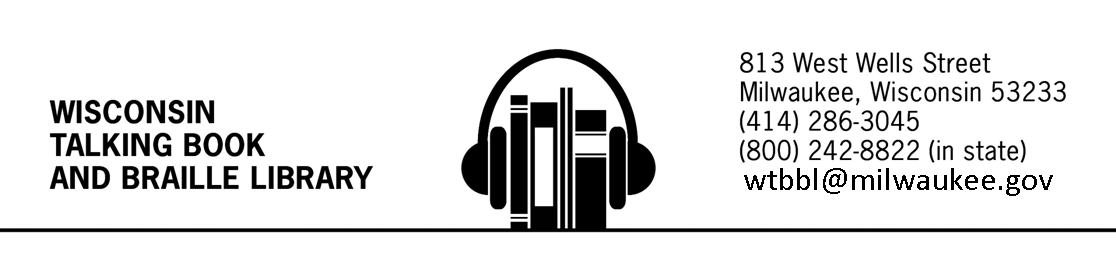 Updated September 2023 (Part 3)AUDIO-DESCRIBED DVDsAudio-described DVDs provide descriptive narration of key visual elements, making television programs, feature films, and other visual media accessible to people who are blind or visually impaired. Key visual elements are those that visually impaired viewers would ordinarily miss, such as actions, costumes, gestures, facial expressions and scene changes. Inserted within the natural pauses in dialogue, audio descriptions of important visual details help to engage blind viewers with the story.DVD CATEGORIESThe DVDs on this list are separated into various genres, such as: Action, Comedy, and Drama. The DVD number (DVD) is before each title. Use the DVD number to place requests.LOAN PROCEDURESThese are the Talking Book Library Guidelines for borrowing audio-described DVDs:You or your organization must be an active, registered user of the Wisconsin Talking Book and Braille Library.Up to three audio-described DVDs at a time are loaned to each patron. The loan period for each DVD is three weeks.Remember that some DVDs may contain strong language, violence, or sexual content.You must provide your own DVD player. Audio-described DVDs will play on any DVD player. No special equipment is needed to hear the descriptions.The DVDs are mailed to you as “Free Matter,” and may be returned to the Talking Book Library by turning over the label on the mailing case. Contact the Talking Book Library if there is a problem with the DVD.INDEXAction and Adventure 							Pages 3-7Animated, Children’s Movies & Children’s Television Programs	Pages 7-10Biographical 								 	Pages 10-11Comedy 										Pages 11-15Detective and Mystery 							Page 15Documentary 									Pages 15-17 Drama 										Pages 17-20Horror 										Pages 20-23Musical 										Page 23 Romance 										Pages 23-24 Romantic Comedy								Page 24Science Fiction and Fantasy 							Pages 24-27Sports 										Pages 27-28Thriller 										Pages 28-30War 											Pages 30-31Order Forms									Pages 32-35ACTION AND ADVENTUREDVD01273 Ambulance	(Starring Jake Gyllenhaal and Yahya Abdul-Mateen II, 137 min., 2022)Needing money to cover his wife's medical bills, a decorated veteran teams up with his adoptive brother to steal $32 million from a Los Angeles bank. However, when their getaway goes spectacularly wrong, the desperate thieves hijack an ambulance that's carrying a severely wounded cop and an EMT worker. Caught in a high-speed chase, the two siblings must figure out a way to outrun the law while keeping their hostages alive.Rated R for intense violence, bloody images and language throughout.DVD01269	Black Adam	(Starring Dwayne Johnson and Aldris Hodge, 125 min., 2023)Nearly 5,000 years after he was bestowed with the almighty powers of the Egyptian gods-and imprisoned just as quickly-Black Adam is freed from his earthly tomb, ready to unleash his unique form of justice on the modern world. Rated PG-13 for sequences of strong violence, intense action and some language.DVD01311	Devotion	(Starring Jonathan Majors and Glen Powell, 139 min., 2023)Elite fighter pilots Jesse Brown and Tom Hudner become the U.S. Navy's most celebrated wingmen during the Korean War. Based on the book by Adam Makos (DB108527). Rated PG-13 for strong language, some war action/violence, and smoking.DVD01321	Fast X		(Starring Vin Diesel and Michelle Rodriguez,140 min., 2023)Over many missions and against impossible odds, Dom Toretto and his family have outsmarted, out-nerved and outdriven every foe in their path. Now, they confront the most lethal opponent they've ever faced: A terrifying threat emerging from the shadows of the past who's fueled by blood revenge, and who is determined to shatter this family and destroy everything and everyone that Dom loves, forever. Rated PG-13 for intense sequences of violence and action, language and some suggestive material.DVD01334	Little Dixie		(Starring Frank Grillo and Eric Dane,104 min., 2023)When a deal goes wrong between a corrupt Governor and a ruthless drug lord, ex-Special Forces Operative Doc is caught in the crosshairs. Now, with his family in danger, Doc must take down the Cartel and do whatever it takes to protect the one good thing in his life, his young daughter, 'Little Dixie.' Rated R for strong violence and bloody images, pervasive language, some sexual content and brief nudity.DVD01284	Secret Headquarters		(Starring Owen Wilson and Michael Peña,103 min., 2022)While hanging out after school, Charlie and his friends discover the headquarters of the world's most powerful superhero hidden beneath his home. When villains attack, they must team up to defend the headquarters and save the world. Rated PG for violence, action, language and some rude humor.DVD01328	Sisu		(Starring Jorma Tommila and Aksel Hennie,91 min., 2023)During WWII, a solitary prospector crosses paths with Nazis in northern Finland. When the Nazis steal his gold, they quickly discover he is no ordinary miner. While there is no direct translation for the Finnish word "sisu," the legendary ex-commando will embody what it means: a white-knuckled form of courage and unimaginable determination in the face of overwhelming odds. And this one-man death squad will go to outrageous lengths to get his gold back even if it means killing every last Nazi in his path. Rated R for strong bloody violence, gore and language.DVD01238	The 355	(Starring Jessica Chastain and Lupita Nyong’o, 123 min., 2022)CIA agent Mason 'Mace' Brown joins forces with a rival German agent, a cutting-edge computer specialist and a Colombian psychologist when a top-secret weapon falls into the hands of a group of mercenaries. Together, the four women embark on a breakneck mission to save the world while staying one step ahead of a mysterious figure who's tracking their every move. Rated PG-13 for sequences of strong violence, brief strong language, and suggestive material.DVD01240	The Batman	(Starring Robert Pattinson and Zoë Kravitz, 176 min., 2022)When a killer targets Gotham's elite with a series of sadistic machinations, a trail of cryptic clues sends the World's Greatest Detective on an investigation into the underworld, where he encounters the Catwoman, Carmine Falcone, the Penguin, and the Riddler. Batman must forge new relationships, unmask the culprit, and bring justice to the abuse of power and corruption that has long plagued Gotham City. Rated PG-13 for strong violent and disturbing content, drug content, strong language, and some suggestive material.DVD01276	The Contractor	(Starring Chris Pine and Ben Foster, 103 min., 2022)Involuntarily discharged from the Army, a Special Forces sergeant lands a contract with a private underground military force. When his very first assignment goes awry, the elite soldier finds himself hunted and, on the run, caught in a dangerous conspiracy and fighting to stay alive long enough to get home and uncover the true motives of those who betrayed him.Rated R for violence and language.DVD01227	The King’s Man	(Starring Ralph Fiennes and Gemma Arterton, 131 min., 2022)The world on the brink of World War I is being manipulated by a cabal of political villains strategically placed to create conflict. One British lord and his son create a network of domestic worker spies in hopes of undermining the efforts, taking on the likes of Rasputin and Mata Hari with the crown's silent support. When the war happens anyway and takes the life of one of these men, the other must rise above his grief to bring an end to years of senseless deaths. Prequel to films Kingsman: the Secret Service (DVD00819) and Kingsman: the Golden Circle (DVD00987). Rated R for sequences of strong/bloody violence, language, and some sexual material.DVD01281	The Lost City	(Starring Sandra Bullock and Channing Tatum,111 min., 2022)Reclusive author Loretta Sage writes about exotic places in her popular adventure novels that feature a handsome cover model named Alan. While on tour promoting her new book with Alan, Loretta gets kidnapped by an eccentric billionaire who hopes she can lead him to an ancient city's lost treasure from her latest story. Determined to prove he can be a hero in real life and not just on the pages of her books, Alan sets off to rescue her. Rated PG-13 for violence and some bloody images, suggestive material, partial nudity and language.DVD01280	The Northman	(Starring Alexander Skarsgård and Nicole Kidman,130 min., 2022)From visionary director Robert Eggers comes The Northman, an action-filled epic that follows a young Viking prince on his quest to avenge his father's murder. Rated R for strong bloody violence, some sexual content and nudity.DVD01337	The Machine	(Starring Bert Kreischer and Mark Hamill,112 min., 2023)Bert Kreischer rose to fame as a stand-up comedian known as The Machine, and in his signature set he recounts his true experience with Russian mobsters while on a booze-soaked college trip. Now, 23 years later, that trip has come back to haunt him as he and his estranged father are kidnapped back to Russia by the mob to atone for something they say he did. Together, Bert and his father must retrace the steps of his younger self amid a war within a sociopathic crime family, all while attempting to find common ground in their often-fraught relationship. Rated R for strong violence, drug use, some sexual references, and pervasive language.DVD01224	The Unbearable Weight of Massive Talent	(Starring Nicolas Cage and Pedro Pascal, 107 min., 2022)Nicolas Case plays... Nick Cage! Creatively unfulfilled and facing financial ruin, the fictionalized version of Cage accepts a million-dollar offer to attend the birthday of a dangerous superfan. Things take an unexpected turn when Cage is recruited by a CIA operative and he must use his legendary acting skills, channeling his most iconic and beloved characters to become a real-life action hero. Rated R for language throughout, some sexual references, drug use and violence.DVD01262	The Woman King	(Starring Viola Davis and Thuso Mbedu, 135 min., 2022)The remarkable story of the Agojie, the all-female unit of warriors who protected the African Kingdom of Dahomey in the 1800s with skills and a ferocity unlike anything the world has ever seen. Inspired by true events, it follows the emotionally epic journey of General Nanisca as she trains the next generation of recruits and prepares them for battle against an enemy determined to obliterate their way of life. Some things are worth fighting for.Rated PG-13 for sequences of strong violence, some disturbing material, thematic content, brief language and partial nudity.DVD01241	Uncharted	(Starring Tom Holland and Mark Wahlberg, 116 min., 2022)Treasure hunters Nathan Drake and Victor Sullivan race to find the lost fortune of Ferdinand Magellan, and hopefully also Nathan's long-lost brother, before Santiago Moncada, who believes that he is the fortune's rightful heir. Rated PG-13 for violence/action and language. DVD01266	Violent Night	(Starring David Harbour and John Leguizamo, 112 min., 2023)A group of mercenaries attack the estate of a wealthy family on Christmas Eve, and Santa must save Christmas.Rated R for strong bloody violence, language throughout and some sexual references.ANIMATED, CHILDREN’S MOVIES & CHILDREN’S TELEVISION PROGRAMSDVD01246	Clifford the Big Red Dog	(Starring Jack Whitenall and Darby Camp, 96 min., 2022)Based on the Scholastic book series by Norman Bridwell (DB 78605), when middle-schooler Emily Elizabeth meets a magical animal rescuer who gifts her a little, red puppy, she never anticipated waking up to find a giant ten-foot hound in her small New York City apartment. While her single mom is away for business, Emily and her fun but impulsive uncle Casey set out on an adventure that will keep viewers on the edge-of-their-seats as the heroes take a bite out of the Big Apple. Rated PG for impolite humor, thematic elements and mild action.DVD01270	DC League of Super-Pets(Voices of Dwayne Johnson and Kevin Hart, 105 min., 2022)Krypto the Super-Dog and Superman are inseparable best friends, sharing the same superpowers and fighting crime side by side in Metropolis. However, Krypto must master his powers for a rescue mission when Superman is kidnapped. Rated PG for action, mild violence, language and rude humor.DVD01285	Paws of Fury: The Legend of Hank(Voices of Michael Cera and Ricky Gervais, 97 min., 2022)Hard-luck hound Hank finds himself in a town full of cats who need a hero to defend them from a ruthless villain's evil plot to wipe their village off the map. With help from a reluctant teacher to train him, our underdog must assume the role of town samurai and team up with the villagers to save the day. Rated PG for action, violence, rude and suggestive humor, and some language.DVD01330	Puss in Boots(Voices of Antonio Banderas and Selma Hayek, 103 min., 2023)Puss is so busy being a fearless hero and building his legend, he didn't realize he'd run through eight of his nine lives and for the first time finds himself fearing death and considering retirement. It's not so easy to shed those past lives, however, and when a notorious crime family hires him for one last job by destroying his placid life, he finds himself : in possession of a map to one last wish, the target of crime boss "Big" Jack Horner, reunited with his spurned partner Kitty Soft Paws, and relentlessly pursued by both an overly-optimistic therapy dog and a bounty hunter who might actually be Death himself -- the White Wolf. Rated PG for action/violence, rude humor/language, and some scary moments.DVD01282	Rumble(Voices of Will Arnett and Geraldine Viswanathan, 94 min., 2022)Get ready for a unique, massively entertaining movie set in a world where monster wrestling is a global-sport, and superstar athletes are larger than life. When teenage Winnie teams up with a loveable underdog monster named Steve the Stupendous in hopes of training him to be a champion, the duo learn the value of moving to your own groove and paving your own unique path to success. Rated PG for some action and rude humor.DVD01254	Sing 2(Starring Matthew McConaughey and Reese Witherspoon, 110 min., 2022)In this sequel (DVD00958), the ever-optimistic koala Buster Moon and his all-star cast of performers prepare to launch their most dazzling stage extravaganza yet, all in the glittering entertainment capital of the world. Rated PG for some rude material and mild peril/violence.DVD01279	Sonic the Hedgehog 2(Starring Matthew McConaughey and Reese Witherspoon, 110 min., 2022)The world's favorite blue hedgehog is back! After settling in Green Hills, Sonic is eager to prove he has what it takes to be a true hero. His test comes when Dr. Robotnik returns, this time with a new partner, Knuckles, in search for an emerald that has the power to destroy civilizations. Sonic teams up with his own sidekick, Tails, and together they embark on a globe-trotting journey to find the emerald before it falls into the wrong hands. Sequel to Sonic the Hedgehog (DVD01099).Rated PG for action, some violence, rude humor and mild language.DVD01291	Strange World(Voices of Jake Gyllenhaal and Dennis Quaid, 120 min., 2023)The Clades are a legendary family of explorers attempting to navigate an uncharted, treacherous land alongside a motley crew that includes a mischievous blob, a three-legged dog and a slew of ravenous creatures. Rated PG for action/peril and some thematic elements.DVD01247	The Addams Family 2	(Voices of Oscar Isaac and Charlize Theron, 93 min., 2022)In this sequel (DVD01096), we find Morticia and Gomez distraught that their children are growing up, skipping family dinners, and totally consumed with "scream time." To reclaim their bond, they decide to cram Wednesday, Pugsley, Uncle Fester, and the crew into their haunted camper and hit the road for one last miserable family vacation. Their adventure across America takes them out of their element and into hilarious run-ins with their iconic cousin, It, as well as many new kooky characters. What could go wrong? Rated PG for macabre and rude humor, violence and language.DVD01245	The Bad Guys	(Voices of Sam Rockwell and Marc Maron, 100 min., 2022)A crackerjack criminal crew of animal outlaws are about to attempt their most challenging con yet: becoming model citizens. Never have there been five friends as infamous as these guys: dashing pickpocket Mr. Wolf; seen-it-all safecracker Mr. Snake; chill master of disguise Mr. Shark; short-fused 'muscle' Mr. Piranha; and sharp-tongued expert hacker Ms. Tarantula, aka 'Webs.' But when, after years of countless heists and being the world's most-wanted villains, the gang is finally caught. Mr. Wolf brokers a deal to save them all from prison: they will go good. Rated PG for action and rude humor.DVD01323	The Super Mario Bros. Movie	(Voices of Chris Pratt and Anya Taylor-Joy, 93 min., 2023)A Brooklyn plumber named Mario travels through the Mushroom Kingdom with a princess named Peach and an anthropomorphic mushroom named Toad to find Mario's brother, Luigi, and to save the world from a ruthless fire-breathing Koopa named Bowser. Rated PG for action and mild violence.BIOGRAPHICALDVD01318	Big George Foreman	(Starring Khris Davis and Forest Whitaker, 129 min., 2023)George Foreman makes a name for himself by channeling his childhood anger in the boxing ring, but when he has a near-death experience, he gives it all up to become a preacher. Rated PG-13 for some sports violence.DVD01293	BlackBerry	(Starring Jay Baruchel and Glenn Howerton, 119 min., 2023)The "true story" of the meteoric rise and catastrophic demise of the world's first smartphone, BLACKBERRY is a whirlwind ride through a ruthlessly competitive Silicon Valley at breakneck speeds. Rated R for language throughout.DVD01265	Elvis	(Starring Austin Butler and Tom Hanks, 159 min., 2022)Elvis Presley rises to fame in the 1950s while maintaining a complex relationship with his manager, Colonel Tom Parker. Rated R for substance abuse, strong language, suggestive material and smoking.DVD01225	Father Stu	(Starring Mark Wahlberg and Mel Gibson, 120 min., 2022)When an injury ends his amateur boxing career, Stuart Long moves to Los Angeles to find money and fame. While scraping by as a supermarket clerk, he meets Carmen, a Sunday school teacher who seems immune to his bad-boy charm. Determined to win her over, the longtime agnostic starts going to church to impress her. However, a motorcycle accident leaves him wondering if he can use his second chance to help others, leading to the surprising realization that he's meant to be a Catholic priest. Rated R for language throughout. DVD01229	House of Gucci	(Starring Lady Gaga and Adam Driver, 158 min., 2022)Inspired by the shocking true story of the family behind the Italian fashion empire. When Patrizia Reggiani, an outsider from humble beginnings, marries into the Gucci family, her unbridled ambition begins to unravel the family legacy and triggers a reckless spiral of betrayal, decadence, revenge, and ultimately, murder. Rated R for language, some sexual content, and brief nudity and violence.DVD01231	King Richard	(Starring Will Smith and Aunjanue Ellis, 145 min., 2022)Follow the journey of Richard Williams, an undeterred father instrumental in raising two of the most extraordinarily gifted athletes of all time, who will end up changing the sport of tennis forever. Rated PG-13 for some violence, strong language, a sexual reference and brief drug references. DVD01263	Till	(Starring Danielle Deadwyler and Jalyn Hall, 131 min., 2023)Till is a profoundly emotional and cinematic film about the true story of Mamie Till Mobley's relentless pursuit of justice for her 14-year-old son, Emmett Till, who, in 1955, was lynched while visiting his cousins in Mississippi. In Mamie's poignant journey of grief turned to action, we see the universal power of a mother's ability to change the world. Rated PG-13 for thematic content involving racism, strong disturbing images and racial slurs.DVD01300	Whitney Houston: I Wanna Dance With Somebody	(Starring Naomi Ackie and Stanley Tucci, 144 min., 2023)A feature film about the late musical icon, Whitney Houston. Rated PG-13 for strong drug content, some strong language, suggestive references and smoking.COMEDYDVD01296	80 for Brady	(Starring Rita Moreno and Sally Field, 98 min., 2023)As the New England Patriots reach the Super Bowl in Houston, four female fans become determined to go to the game and meet quarterback Tom Brady, which proves a more memorable experience than they anticipated after the Patriots fall behind by four touchdowns. Rated PG-13 for brief strong language, some drug content and some suggestive references.DVD01303	A Man Called Otto	(Starring Tom Hanks and Mariana Treviño, 126 min., 2023)Based on the comical and moving New York Times bestseller "Man Called Ove" by Fredrik Backman (DB 84392), it tells the story of Otto Anderson, a grumpy widower whose only joy comes from criticizing and judging his exasperated neighbors. When a lively young family moves in next door, he meets his match in quick-witted and very pregnant Marisol, leading to an unexpected friendship that will turn his world upside down. Rated PG-13 for mature thematic material involving suicide attempts, and language.DVD01304	About My Father	(Starring Sebastian Maniscalco and Robert De Niro, 90 min., 2023)Sebastian is encouraged by his fiancé to bring his Italian hairdresser father Salvo to a weekend get-together to meet her wealthy and eccentric family. As the weekend turns into an outrageous clash of cultures, Sebastian and Salvo discover that the great thing about family is everything about family. Rated PG-13 for suggestive material, language and partial nudity.DVD01306	Are You There God? It’s Me, Margaret.	(Starring Rachel McAdams and Abby Ryder, 106 min., 2023)Eleven-year-old Margaret is uprooted from her life in New York City for the suburbs of New Jersey, going through the messy and tumultuous throes of puberty with new friends in a new school. She relies on her mother, Barbara, who is also struggling to adjust to life outside the big city, and her adoring grandmother, Sylvia, who isn't happy they moved away and likes to remind them every chance she gets. Based on the book by Judy Blume (DB 34705). Rated PG-13 thematic material involving sexual education and some suggestive material.DVD01297	Asteroid City	(Starring Jason Schwartzman and Scarlett Johansson, 105 min., 2023)The itinerary of a Junior Stargazer/Space Cadet convention (organized to bring together students and parents from across the country for fellowship and scholarly competition) is spectacularly disrupted by world-changing events. Rated PG-13 for brief graphic nudity, smoking and some suggestive material.DVD01299	Book Club: The Next Chapter	(Starring Diane Keaton and Jane Fonda, 107 min., 2023)The highly anticipated sequel follows our four best friends as they take their book dub to Italy for the fun girl's trip they never had. When things go off the rails and secrets are revealed, their relaxing vacation turns into a once-in-a-lifetime cross-country adventure. Sequel to Book Club (DVD01029).Rated PG-13 for some strong language and suggestive material.DVD01272	Coming 2 America	(Starring Eddie Murphy and Arsenio Hall, 108 min., 2022)Shortly before his father's death, Prince Akeem learns that he sired an illegitimate son during his last stay in the United States and now he has to return to Queens to retrieve him to ensure a male successor to the throne. Rated PG-13 for crude and sexual content, language and drug content.DVD01294	Confess, Fletch	(Starring Jon Hamm and Roy Wood, Jr., 98 min., 2023)In this delightful comedy romp, the roguishly charming and endlessly troublesome Fletch becomes the prime suspect in a murder case while searching for a stolen art collection. The only way to prove his innocence? Find out which of the long list of suspects is the culprit from the eccentric art dealer and a missing playboy to a crazy neighbor and Fletch's Italian girlfriend. Crime has never been this disorganized. Based upon the book by Gregory McDonald (DB114976).Rated R for language, some sexual content and drug use.DVD01244	Dog	(Starring Channing Tatum and Q’orianka Kilcher, 101 min., 2022)Briggs and his companion Lulu, a Belgian Malinois, haul ass down the Pacific Coast in time to catch their best friend's and handler's funeral. One of them has a week to live; the other lives like every day is his last. Rated PG-13 for language, thematic elements, drug content and some suggestive material. DVD01308	Fool’s Paradise	(Starring Charlie Day and Ken Jeong, 98 min., 2023)A satirical comedy about a down-on-his-luck publicist who discovers a recently released mental health patient who looks just like a misbehaving movie star. The publicist subs him into a film, creating a new star. But fame and fortune are not all they are cracked up to be. Rated R for language, some drug use and sexual content.DVD01315	House Party	(Starring Jacob Latimore and Tosin Cole, 100 min., 2023)Aspiring club promoters and best buds Damon and Kevin are barely keeping things together. Out of money, down on their luck, and about to lose the roofs over their heads and freshly fired from their low-lift jobs as house cleaners the pair needs a huge windfall to make their problems go away. In a 'what the hell?' move, they decide to host the party of the year at an exclusive mansion, the site of their last cleaning job, which just happens to belong to none other than LeBron James. Rated R for some violence, drug use, sexual material, and pervasive language.DVD01338	Magic Mike’s last Dance	(Starring Channing Tatum and Salma Hayek, 112 min., 2023)Mike Lane takes to the stage again after a lengthy hiatus, following a business deal that went bust, leaving him broke and taking bartender gigs in Florida. For what he hopes will be one last hurrah, Mike heads to London with a wealthy socialite who lures him with an offer he can't refuse, and an agenda all her own. With everything on the line, once Mike discovers what she truly has in mind, will he, and the roster of hot new dancers he'll have to whip into shape, be able to pull it off? Rated R for sexual material and language.DVD01332	No Hard Feelings	(Starring Jennifer Lawrence and Andrew Barth Feldman, 103 min., 2023)On the brink of losing her childhood home, Maddie discovers an intriguing job listing: wealthy helicopter parents looking for someone to "date" their introverted nineteen-year-old son, Percy, before he leaves for college. To her surprise, Maddie soon discovers the awkward Percy is no sure thing. Rated R for sexual content, language, some graphic nudity and brief drug use.DVD01335	Paint	(Starring Owen Wilson and Michaela Watkins, 95 min., 2023)Carl Nargle, Vermont's #1 public television painter is convinced he has it all: a signature perm, custom van, and fans hanging on his every stroke...until a younger, better artist steals everything (and everyone) Carl loves. Rated PG-13 for sexual and suggestive material, drug use and smoking.DVD01286	The Banshees of Inisherin	(Starring Colin Farrell and Brendan Gleeson, 114 min., 2022)Two lifelong friends find themselves at an impasse when one abruptly ends their relationship, with alarming consequences for both of them. Rated R for language throughout, some violent content and brief graphic nudity.DVD01260	Ticket to Paradise	(Starring George Clooney and Julia Roberts, 104 min., 2022)A divorced couple teams up and travels to Bali to stop their daughter from making the same mistake they think they made 25 years ago. Rated PG-13 for some strong language and brief suggestive material.DETECTIVE AND MYSTERYDVD01234	Death on the Nile	(Starring Tom Bateman and Annette Bening, 127 min., 2022)Belgian sleuth Hercule Poirot's Egyptian vacation aboard a glamorous river steamer turns into a terrifying search for a murderer when a picture-perfect couple's idyllic honeymoon is tragically cut short. Set against an epic landscape of sweeping desert vistas and the majestic Giza pyramids, this tale of unbridled passion and incapacitating jealousy features a cosmopolitan group of impeccably dressed travelers, and enough wicked twists and turns to leave audiences guessing until the final, shocking denouement. Based on the novel by Agatha Christie (BR 03963 / DB 53999).Rated PG-13 for violence, some bloody images, and sexual material. DVD01329	Marlow	(Starring Liam Neeson and Diane Kruger, 110 min., 2023)Set in the late 1930s Bay City, detective Philip Marlowe is hired to find the ex-lover of a glamorous heiress, daughter of a well-known movie star. The disappearance is the first twist in a series of bewildering events, and soon Marlowe is embroiled in a deadly investigation and web of lies that he's determined to bring to light. Rated R for language, violent content, some sexual material and brief drug use.DOCUMENTARYDVD01252	Alaskan Dinosaurs (NOVA)	(Narrated by Jeannette Robinson, 55 min., 2022)A team of intrepid paleontologists recently discovered a lost world of dinosaurs in the unlikeliest of places - deep in the dark, snowy wilds of northern Alaska and the Aleutian Islands.Not Rated.DVD01252	American Horses (Nature)	(Narrated by Bill Pullman, 55 min., 2022)American horses are icons. Each breed has a unique story to tell, and each story is a deep part of the American experience. Grounded in historical moments, charismatic people, and singular places, the program takes viewers on a journey tracing the emergence of these remarkable horses.Rated TV-G.DVD01249	Butterfly Blueprints (NOVA)	(Narrated by Jeannette Robinson, 55 min., 2022)Butterflies are perhaps the world's most beloved insects. But beneath their colorful charm, there's a wealth of hidden scientific secrets that show butterflies to be smarter and more resilient than we ever imagined.Not Rated.DVD01251	Determined: Fighting Alzheimer’s (NOVA)	(Narrated by Jeannette Robinson, 55 min., 2022)In this episode of Nova, three women at risk of developing Alzheimer's join a groundbreaking study to try to prevent the disease, while sharing their ups and downs, anxiously watching for symptoms, and hoping they can make a difference. Rated TV-PG – this program contains material that parents may find unsuitable for younger children.DVD01256	Editable Insects (NOVA)(Narrated by Nerissa Bradley with Tanya Latty, Julie Lesnik, Valerie Stull, Keiran Olivares Whitaker, 55 min., 2022)From crunchy cricket chips to nutty black soldier fly grubs, leap across cultural and culinary boundaries to explore the insect food industry and how it could benefit health and the warming planet.Rated TV-G – parental guidance suggested.DVD01250	Great Mammoth Mystery (NOVA)	(Narrated by David Attenborough and Ben Garrod, 55 min., 2022)Sir David Attenborough drops in for tea at the modest suburban home of Neville and Sally Hollingworth, both amateur fossil hunters in southern England. He's there to look at some of the unusual objects that decorate their living room, including giant tusks and massive molars that belonged to extinct mammoths and a hand-axe shaped by Neanderthals. Rated TV-PG – this program contains material that parents may find unsuitable for younger children.DVD01255	Ultimate Space Telescope (NOVA)	(Narrated by Craig Sechler, 1 videodisc, 55 min., 2022)How did NASA engineers build and launch the most ambitious telescope of all time? Follow the dramatic story of the James Webb Space Telescope -- the most complex machine ever launched into space. If it works, scientists believe that this new eye on the universe will peer deeper back in time and space than ever before to the birth of galaxies, and may even be able to "sniff" the atmospheres of exoplanets as we search for signs of life beyond Earth. But getting it to work is no easy task. Rated TV-PG. DVD01248	Universe Revealed (NOVA)	(Narrated by Talithia Williams, 2 videodiscs, 275 min., 2022)In distant realms far beyond the familiar solar system, an epic drama is playing out, with a cast list featuring rogue planets, colliding galaxies, and black holes more massive than a billion suns, and each character has its own extraordinary story to tell.Rated TV-PG – this program contains material that parents may find unsuitable for younger children.DRAMANOTE: Blu-ray DVDs will only play in a Blu-ray player. They will not play in standard DVD players.DVD01307	A Thousand and One	(Starring Teyana Taylor and William Catlett, 117 min., 2023)Follows unapologetic and free-spirited Inez, who kidnaps her six-year-old son, Terry, from the foster care system. Holding onto their secret and each other, mother and son set out to reclaim their sense of home, identity, and stability in a rapidly changing New York City. Rated R for language.DVD01267	Armageddon Time	(Starring Anne Hathaway and Jeremy Strong, 115 min., 2023)A deeply personal coming-of-age story about the strength of family and the generational pursuit of the American Dream.Rated R for language and some drug use involving minors.DVD01305	Babylon	(Starring Brad Pitt and Margot Robbie, 188 min., 2023)A tale of outsized ambition and outrageous excess, Babylon traces the rise and fall of multiple characters during an era of unbridled decadence and depravity in early Hollywood. Rated R for strong and crude sexual content, graphic nudity, bloody violence, drug use, and pervasive language.DVD01232	Belfast	(Starring Caitriona Balfe and Judi Dench, 98 min., 2022)A poignant story of love, laughter, and loss in one boy's childhood, amid the music and social tumult of the late 1960s. Rated PG-13 for some violence and strong language.DVD01243	Cyrano	(Starring Peter Dinklage and Haley Bennett, 123 min., 2022)A man ahead of his time, Cyrano de Bergerac dazzles whether with ferocious wordplay at a verbal joust or with brilliant swordplay in a duel. But, convinced that his appearance renders him unworthy of the love of a devoted friend, the luminous Roxanne, Cyrano has yet to declare his feelings for her, and Roxanne has fallen in love, at first sight, with Christian. Rated PG-13 for some strong violence, thematic and suggestive material, and brief language.DVD01310	Empire of Light	(Starring Olivia Colman and Michael Ward, 115 min., 2023)A drama about the power of human connection during turbulent times, set in an English coastal town in the early 1980s. Rated R for sexual content, language and brief violence.DVD01289	A Good Person (Blue-ray DVD)	(Starring Florence Pugh and Morgan Freeman, 128 min., 2023)Allison's life falls apart following her involvement in a fatal accident that took the life of Daniel's daughter. As grief-stricken Daniel navigates raising his teen aged granddaughter and Allison seeks redemption, the two discover that friendship, forgiveness, and hope can flourish in unlikely places. Rated R for drug abuse, language throughout and some sexual references.DVD01301	Jesus Revolution	(Starring Joel Courtney and Jonathan Roumie, 120 min., 2023)Inspired by a true movement, it tells the story of a young Greg Laurie being raised by his struggling mother, Charlene in the 1970s. Laurie and a sea of young people descend on sunny Southern California to redefine truth through all means of liberation. Based on the autobiographical book Jesus Revolution by Greg Laurie (DB 97943).Rated PG-13 for strong drug content involving teens and some thematic elements.DVD01341	Rare Objects	(Starring Derek Luke and Julie Mayorga, 122 min., 2023)It tells the story of a young woman who seeks to rebuild her life when she takes work at an antique store. She regains her confidence from the kind souls who own the shop until those from her traumatic past begin to resurface. Rated R for language and some drug use.DVD01271	She said	(Starring Carey Mulligan and Zoe Kazan, 129 min., 2023)Megan Twohey and Rebecca Corbett and the book "She said" by Jodi Kantor and Megan Twohey (DB 96937 / DB 108878). New York Times reporters Megan Twohey and Jodi Kantor break one of the most important stories in a generation, a story that helped launch the #MeToo movement and shattered decades of silence around the subject of sexual assault in Hollywood. Based on the New York investigation by Jodi Kantor.Rated R for language and descriptions of sexual assault.DVD01283	The Fablemans	(Starring Michelle Williams and Paul Dano, 151 min., 2023)Young Sammy Fabelman falls in love with movies after his parents take him to see The Greatest Show on Earth. Armed with a camera, Sammy starts to make his films at home, much to the delight of his supportive mother. Rated PG-13 for some strong language, thematic elements, brief violence and drug use.DVD01343	The Son	(Starring Hugh Jackman and Laura Dern, 123 min., 2023)A cautionary tale that follows a family as it struggles to reunite after falling apart. Rated PG-13 for mature thematic content involving suicide, and strong language.DVD01336	Women Talking	(Starring Rooney Mara and Claire Foy, 104 min., 2023)Do nothing. Stay and fight. Or leave. In 2010, the women of an isolated religious community grapple with reconciling a brutal reality with their faith. Based on the novel by Miriam Toews (DB 94485). Rated PG-13 for mature thematic content including sexual assault, bloody images, and some strong language.HORRORNOTE: Blu-ray DVDs will only play in a Blu-ray player. They will not play in standard DVD players.DVD01314	Beau Is Afraid	(Starring Joaquin Phoenix and Nathan Lane, 179 min., 2023)Following the sudden death of his mother, a mild-mannered but anxiety-ridden man faces his darkest fears as he embarks on an epic, Kafkaesque journey back home. Rated R for strong violent content, sexual content, graphic nudity, drug use and language.DVD01290	Bones and All (Blu-ray DVD)	(Starring Taylor Russell and Timothée Chalamet, 131 min., 2023)A story of first love between Maren, a young woman learning how to survive on the margins of society, and Leo, an intense and disenfranchised drifter. It’s a liberating road odyssey of two young people coming into their own, searching for identity and chasing beauty in a perilous world that cannot abide who they are. Based on the novel by Camille DeAngelis (DB 82408).Rated R for strong, bloody and disturbing violent content, language throughout, some sexual content and brief graphic nudity.DVD01317	Consecration	(Starring Jena Malone and Danny Huston, 91 min., 2023)After the suspicious death of her brother, a priest, Grace goes to the Mount Saviour Convent in Scotland to find out what happened. Once there, she uncovers murder, sacrilege, and a disturbing truth about her past. Rated R for bloody violent content and some language.DVD01309	Evil Dead Rise	(Starring Alyssa Sutherland and Lily Sullivan, 96 min., 2023)Two estranged sisters plan to reunite and work out their issues, but the flesh-possessing demons, deadites, thrust them into a primal battle for survival in the most nightmarish version of family imaginable. Rated R for gore, strong bloody horror violence, and some language.DVD01239	Morbius	(Starring Jared Leto and Matt Smith, 104 min., 2022)One of the most compelling and conflicted characters--the enigmatic antihero Michael Morbius--comes to the big screen! Dangerously ill with a rare blood disorder and determined to save others suffering his same fate, Dr. Morbius attempts a desperate gamble. While at first it seems to be a radical success, a darkness inside him is unleashed. Will good override evil -- or will Morbius succumb to his mysterious new urges? Rated PG-13 for intense sequences of violence, some frightening images, and brief strong language. DVD01274	Nope	(Starring Daniel Kaluuya and Keke Palmer, 131 min., 2022)Two siblings who run a California horse ranch discover something wonderful and sinister in the skies above, and the owner of an adjacent theme park tries to profit from the mysterious, otherworldly phenomenon. Rated R for language throughout and some violence and bloody images.DVD01258	Prey for the Devil	(Starring Jacqueline Byers and Colin Salmon, 93 min., 2023)The Roman Catholic Church combats a global rise in demonic possessions by reopening schools to train priests to perform exorcisms. Although nuns are forbidden to perform this ritual, a professor recognizes Sister Ann's gifts and agrees to train her. Thrust onto the spiritual frontline, she soon finds herself in a battle for the soul of a young girl who's possessed by the same demon that tormented her own mother years earlier. Rated PG-13 for violent and disturbing content, terror, thematic elements and brief language.DVD01331	Renfield	(Starring Nicolas Cage and Nicholas Hoult, 93 min., 2023)Renfield, the tortured aide to history's most narcissistic boss, Dracula. Renfield is forced to procure his master's prey and do his every bidding, no matter how debased. But now, after centuries of servitude, Renfield is ready to see if there's a life outside the shadow of The Prince of Darkness. If only he can figure out how to end his codependency. Rated R for some gore, bloody violence, some drug use, and language throughout.DVD01228	Resident Evil: Welcome to Raccoon City	(Starring Kaya Scodelario and Hannah John-Kamen, 107 min., 2022)Set in 1998, this origin story explores the secrets of the mysterious Spencer Mansion and the ill-fated Raccoon City. Rated R for strong violence and gore, and language throughout.DVD01326	Skinamarink	(Starring Jaime Hill and Ross Paul, 100 min., 2023)Two children wake up in the middle of the night to find their father is missing, and all the windows and doors in their home have vanished. Not rated.DVD01268	The Black Phone	(Starring Mason Thames and Madeleine McGraw, 103 min., 2022)Finney Shaw is a shy but clever 13-year-old boy who's being held in a soundproof basement by a sadistic, masked killer. When a disconnected phone on the wall starts to ring, he soon discovers that he can hear the voices of the murderer's previous victims, and they are dead set on making sure that what happened to them doesn't happen to Finney. Based on the short story by Joe Hill (DB 66223 / BR 18662).  Rated R for violence, bloody images, language and some drug use.DVD01345	The Blackening 	(Starring Grace Byers and Jermaine Fowler, 96 min., 2023)The film centers around a group of Black friends who reunite for a Juneteenth weekend getaway only to find themselves trapped in a remote cabin with a twisted killer.Rated R for pervasive language, violence and drug use.DVD01287	The Menu	(Starring Ralph Fiennes and Anya Taylor-Joy, 107 min., 2023)A young couple travels to a secluded island to eat at an exclusive restaurant where the chef has prepared an extravagant menu. What they don't know is tonight's clientele have been selected for a specific reason, and they are all involved in the spectacle he intends to perform. Rated R for strong/disturbing violent content, language throughout and some sexual references.DVD01325	The Pope’s Exorcist	(Starring Russell Crowe and Franco Nero, 103 min., 2023)The Chief Exorcist of the Vatican, Father Amorth investigates a young boy's terrifying possession and ends up uncovering a centuries-old conspiracy the Vatican has desperately tried to keep hidden. Rated R for violent content, language, sexual references and some nudity.MUSICALDVD01288	On the Come Up	(Starring Jamila C. Gray and Da’Vine Joy Randolph, 115 min., 2023)Brianna Jackson is a sixteen-year-old gifted rapper who attempts to take the battle rap scene by storm to lift her family and do right by the legacy of her father a local hip-hop legend whose career was cut short by gang violence. But when her first hit song goes viral for all the wrong reasons, she finds herself torn between the authenticity that got her this far and the false persona that the industry wants to impose upon her. Based on the New York Times #1 best-selling novel by Angie Thomas (DB 94167).Rated PG-13 for strong language, sexual references, thematic elements, some violence and drug material.DVD01230	West Side Story	(Starring Ansel Elgort and Ariana Debose, 156 min., 2022)Directed by Academy Award winner Steven Spielberg, from a screenplay by Pulitzer Prize and Tony Award winner Tony Kushner, this musical tells the classic tale of fierce rivalries and young love in 1957 New York City. Rated PG-13 for some strong violence, strong language, thematic content, suggestive material and brief smoking. ROMANCE DVD01340	Perfect Addiction	(Starring Kiana Madeira and Ross Butler, 97 min., 2023)When an MMA trainer discovers her boyfriend, the reigning champion, cheating on her, she sets out for revenge by training the one man capable of dethroning him: his arch-nemesis. Rated R for sexual content and language.ROMANTIC COMEDYDVD01257	Spin Me Around	(Starring Allison Brie and Aubrey Plaza, 104 min., 2023)When the manager of an American chain restaurant is selected to attend a special training program in Italy, her head swims with dreams of European glamour and romance. But the trip turns out to be much different and possibly more dangerous than the exotic getaway she imagines. Not Rated.DVD01275	Spoiler Alert	(Starring Jim Parsons and Ben Aldridge, 112 min., 2023)The film is a heartwarming, funny, and life-affirming story of how Michael and Kit's relationship is transformed and deepened when one of them falls ill. Based on Michael Ausiello's best-selling memoir "Spoiler Alert: The Hero Dies" (DB 90493).Rated R for sexual content, drug use and thematic elements.SCIENCE FICTION AND FANTASYDVD01319	65	(Starring Adam Driver and Ariana Greenblatt, 93 min., 2023)After a catastrophic crash on an unknown planet, pilot Mills quickly discovers he's actually stranded on Earth... 65 million years ago. Now, with only one chance at rescue, Mills and the only other survivor, Koa, must make their way across an unknown terrain riddled with dangerous prehistoric creatures in an epic fight to survive. Rated PG-13 for intense sci-fi action and peril, and brief bloody images.DVD01295	Avatar: The Way of Water	(Starring Zoe Saldana and Sam Worthington, 192 min., 2023)Set more than a decade after the events of the first film, it begins to tell the story of the Sully family (Jake, Neytiri, and their kids), the trouble that follows them, the lengths they go to keep each other safe, the battles they fight to stay alive, and the tragedies they endure. Rated PG-13 for sequences of strong violence and intense action, partial nudity and some strong language.DVD01292	Black Panther: Wakanda Forever	(Starring Letitia Wright and Lupita Nyong’o, 161 min., 2023)Queen Ramonda, Shuri, M'Baku, Okoye, and the Dora Milaje, fight to protect their nation from intervening world powers in the wake of King T'Challa's death. As the Wakandans strive to embrace their next chapter, the heroes must band together with the help of War Dog Nakia and Everett Ross and forge a new path for the kingdom of Wakanda. Sequel to Black Panther (DVD01028). Rated PG-13 for sequences of strong violence, action and some language.DVD01235	Dune	(Starring Halle Berry and Patrick Wilson, 155 min., 2022)Paul Atreides, a brilliant, gifted young man born into a destiny beyond his understanding, must travel to the most dangerous planet in the universe to ensure the future of his family and people. As malevolent forces explode into conflict over the planet's exclusive supply of the most precious resource in existence, only those who can conquer their fear will survive. Based on the novel by Frank Herbert (DB 44126). Rated PG-13 for sequences of strong violence, some disturbing images and suggestive material.DVD01313	Dungeons & Dragons: Honors Among Thieves	(Starring Chris Pine and Michelle Rodriguez, 134 min., 2023)A charming thief and a band of unlikely adventurers undertake an epic heist to retrieve a lost relic, but things go dangerously awry when they run afoul of the wrong people in this hilarious and action-packed adventure. Rated PG-13 for fantasy action/violence and some language.DVD01236	Fantastic Beasts: The Crimes of Grindelwald	(Starring Eddie Redmayne and Jude Law, 2 videodiscs, 134 min., 2019)After Newt Scamander helps to capture Gellert Grindelwald, the criminal soon escapes custody and begins gathering followers under his ideology of keeping magic for pure-blood wizards only. Albus Dumbledore, Grindelwald's truest friend, has no choice but to resist the charismatic leader and asks Newt to help thwart the plans for (wizarding) world domination. Sequel to Fantastic Beasts and Where to Find Them (DVD01109).Rated PG-13 for some sequences of fantasy action.DVD01237	Fantastic Beasts: The Secrets of Dumbledore	(Starring Eddie Redmayne and Jude Law, 143 min., 2022)Professor Albus Dumbledore knows the powerful Dark wizard Gellert Grindelwald is moving to seize control of the wizarding world. Unable to stop him alone, he entrusts Magizoologist Newt Scamander to lead an intrepid team of wizards, witches and one brave Muggle baker on a dangerous mission, where they encounter old and new beasts and clash with Grindelwald's growing legion of followers. But with the stakes so high, how long can Dumbledore remain on the sidelines? Sequel to Fantastic Beasts: The Crimes of Grindelwald (DVD01236).Rated PG-13 for some fantasy action/violence. DVD01278	Jurassic World Dominion	(Starring Chris Pratt and Bryce Dallas Howard, 147 min., 2022)Four years after the destruction of Isla Nublar, dinosaurs now live and hunt alongside humans all over the world. This fragile balance will reshape the future and determine, once and for all, whether human beings are to remain the apex predators on a planet they now share with history's most fearsome creatures in a new era.Rated PG-13 for intense sequences of action, some violence and language.DVD01333	Knights of the Zodiac	(Starring Mackenyu and Famke Janssen, 112 min., 2023)Seiya, a headstrong street teen, spends his time fighting for cash while he searches for his abducted sister. When one of his fights unwittingly taps into mystical powers he never knew he had, Seiya finds himself thrust into a world of warring saints, ancient magical training, and a reincarnated goddess who needs his protection. If he's to survive, he will need to embrace his destiny and sacrifice everything to take his rightful place among the Knights of the Zodiac. Rated PG-13 for action/violence.DVD01233	Moonfall	(Starring Halle Berry and Patrick Wilson, 130 min., 2022)A mysterious force knocks the Moon from its orbit around Earth and sends it hurdling on a collision course with life, as we know it. With mere weeks before impact and the world on the brink of annihilation, NASA executive and former astronaut Jo Fowler is convinced she has the key to saving us all, but only one astronaut from her past, Brian Harper and a conspiracy theorist K.C. Houseman believe her. These unlikely heroes will mount an impossible last-ditch mission into space, leaving behind everyone they love, only to find that they might have prepared for the wrong mission. Rated PG-13 for violence, disaster action, strong language, and some drug use.DVD01347	Shazam! Fury of the Gods	(Starring Zachary Levi and Asher Angel, 130 min., 2023)Billy Batson--aka Shazam!--and his fellow foster kids are still learning how to juggle teenage life with having adult Super Hero alter egos, but a vengeful trio of ancient gods has arrived on Earth in search of the magic stolen from them long ago. Now, Billy and his family are thrust into a battle for their superpowers, their lives and the fate of their world. Rated PG-13 for sequences of action and violence, and languageDVD01324	The Flash	(Starring Ezra Miller and Sasha Calle, 144 min., 2023)Worlds collide when Barry uses his superpowers to travel back in time in order to change the events of the past. But when his attempt to save his family inadvertently alters the future, Barry becomes trapped in a reality in which General Zod has returned, threatening annihilation, and there are no Superheroes to turn to. Rated PG-13 for sequences of violence and action, some strong language and partial nudity.DVD01259	Vesper	(Starring Raffiella Chapman and Eddie Marsan, 114 min., 2023)After the collapse of Earth's ecosystem, Vesper, a thirteen-year-old girl struggling to survive with her paralyzed father, meets a woman with a secret who will force her to use her wits, strengths, and biohacking abilities to fight for the possibility of having a future.Not Rated.SPORTSDVD01322	Champions	(Starring Woody Harrelson and Kaitlin Olson, 124 min., 2023)A former minor-league basketball coach is ordered by the court to manage a team of players with intellectual disabilities. He soon realizes that despite his doubts, together, this team can go further than they ever imagined. Rated PG-13 for crude/sexual references and strong language.DVD01312	Creed III	(Starring Michael B. Jordan and Tessa Thompson, 116 min., 2023)After dominating the boxing world, Adonis Creed has been thriving in both his career and family life. When a childhood friend and former boxing prodigy, Damian, resurfaces after serving a long sentence in prison, he is eager to prove that he deserves his shot in the ring. The face-off between former friends is more than just a fight. To settle the score, Adonis must put his future on the line to battle Damian a fighter who has nothing to lose. Sequel to Creed II (DVD01072).Rated PG-13 for intense sports action, violence and some strong language.THRILLERDVD01264	Beast	(Starring Idris Elba and Sharlto Copley, 93 min., 2022)Recently widowed Dr. Nate Daniels and his two teenage daughters travel to a South African game reserve managed by Martin Battles, an old family friend and wildlife biologist. However, what begins as a journey of healing soon turns into a fearsome fight for survival when a lion, a survivor of bloodthirsty poachers, begins stalking them.Rated R for violent content, bloody images and some language.DVD01277	Bullet Train	(Starring Brad Pitt and Joey King, 126 min., 2022)Ladybug is an unlucky assassin determined to do his job peacefully after one too many gigs gone off the rails. Fate, however, may have other plans, as Ladybug's latest mission puts him on a collision course with lethal adversaries from around the globe, all with connected, yet conflicting, objectives, on the world's fastest train. Based on the book by Kotaro Isaka (DB 111256).Rated R for strong and bloody violence, pervasive language, and brief sexuality.DVD01298	Confidential Informant	(Starring Dominic Purcell and Nick Stahl, 88 min., 2023)A police detective suffering from cancer makes a deal with an informant to get killed in the line of duty, so his family can receive the hefty death benefits from the department. Rated R for Language throughout, drug use, some violence and graphic nudity.DVD01316	God’s Country	(Starring Thandiwe Newton and Jeremy Bobb, 102 min., 2023)When a college professor in the remote mountains of the American West confronts two hunters she catches trespassing on her property, she's drawn into an escalating battle of wills with catastrophic consequences. Rated R for Language.DVD01302	Kandahar	(Starring Gerard Butler and Navid Negahban, 120 min., 2023)An undercover CIA operative gets stuck in hostile territory in Afghanistan after his mission is exposed. Accompanied by his translator, he must fight enemy combatants as he tries to reach an extraction point in Kandahar. Rated R for violence and language.DVD01346	Missing	(Starring Storm Reid and Joaquim de Almeida, 110 min., 2023)When the mother of a young woman goes missing with her boyfriend while vacationing in Columbia, she fears the worse. Although she is thousands of miles away, she uses everything in her power to get answers. After getting stonewalled and running into miles of international red tape, the young woman relies on her wit and savvy to find the answers. As time runs out, can she get the proof she needs to find her mother? Rated PG-13 for some strong violence, language, teen drinking, and thematic material.DVD01226	Nightmare Alley	(Starring Bradley Cooper and Cate Blanchett, 150 min., 2022)Based on William Lindsay Gresham's novel (DB 46413) about a manipulative carnival man who teams with an equally deceptive psychiatrist to grift the wealthy in 1940s New York society. Rated R for strong/bloody violence, some sexual content, nudity and language.DVD01339	Operation Fortune: Ruse De Guerre	(Starring Jason Statham and Aubrey Plaza, 114 min., 2023)Super spy Orson Fortune must track down and stop the sale of a deadly new weapons technology wielded by billionaire arms broker Greg Simmonds. Reluctantly teamed with some of the world's best operatives, Fortune and his crew recruit Hollywood's biggest movie star Danny Francesco to help them on their globe-trotting undercover mission to save the world. Rated R for language and violence.DVD01342	Plane	(Starring Gerard Butler and Mike Colter, 107 min., 2023)Pilot Brodie Torrance saves his passengers from a lightning strike by making a risky landing on a war-torn island only to find that surviving the landing was just the beginning. Rated R for violence and language.DVD01344	The Covenant	(Starring Jake Gyllenhaal and Dar Salim, 123 min., 2023)Guy Ritchie's The Covenant follows US Army Sergeant John Kinley (Jake Gyllenhaal) and Afghan interpreter Ahmed (Dar Salim). After an ambush, Ahmed goes to Herculean lengths to save Kinley's life. When Kinley learns that Ahmed and his family were not given safe passage to America as promised, he must repay his debt by returning to the war zone to retrieve them before the Taliban hunts them down first. Rated R for violence, language throughout and brief drug content.DVD01261	Top Gun: Maverick	(Starring Tom Cruise and Miles Teller, 130 min., 2022)After more than 30 years of service as one of the navy's top aviators, Pete 'Maverick' Mitchell is where he belongs, pushing the envelope as a courageous test pilot and dodging the advancement in rank that would ground him. Training a detachment of graduates for a special assignment, Maverick must confront the ghosts of his past and his deepest fears, culminating in a mission that demands the ultimate sacrifice from those who choose to fly it. Rated PG-13 for sequences of intense action, and some strong language.WARDVD01320	All Quiet on the Western Front	(Starring Felix Kammerer and Albrecht Schuch, 148 min., 2023)It tells the gripping story of a young German soldier on the Western Front of World War I. Paul and his comrades experience first-hand how the initial euphoria of war turns into desperation and fear as they fight for their lives, and each other, in the trenches. The film from director Edward Berger is based on the world-renowned bestseller of the same name by Erich Maria Remarque (DB 54896 / DBF00169). In German, English (dubbed) or French (dubbed) dialogue. Rated R for strong bloody war violence and grisly images.DESCRIPTIVE DVD ORDER FORMName										_____Address										_____City											_____State					 ZIP			_____________ACTION AND ADVENTUREDVD01224	□	DVD01227	□	DVD01238	□   DVD01240	□		DVD01241	□	DVD01262	□	DVD01266	□	DVD01269	□DVD01273	□	DVD01276	□	DVD01280	□	DVD01281	□	DVD01284	□	DVD01311	□	DVD01321	□	DVD01328	□DVD01334	□	DVD01337	□ANIMATED, CHILDREN’S MOVIES, AND CHILDREN’S TELEVISION PROGRAMSDVD01245	□   DVD01246	□   DVD01247	□	DVD01254	□DVD01270	□   DVD01279	□	DVD01282	□	DVD01285	□DVD01291	□	DVD01323	□	DVD01327	□BIOGRAPHICALDVD01225	□   DVD01229	□   DVD01231	□	DVD01263	□DVD01265	□	DVD01293	□	DVD01300	□	DVD01318	□ COMEDY	DVD01244	□	DVD01260	□	DVD01272	□	DVD01286	□DVD01294	□	DVD01296	□	DVD01297	□	DVD01299	□	 DVD01303	□	DVD01304	□	DVD01306	□	DVD01308	□DVD01315	□	DVD01332	□	DVD01335	□	DVD01338	□DETECTIVE AND MYSTERY	DVD01234	□	DVD01329	□	 DOCUMENTARYDVD01248	□     DVD01249	□     DVD01250	□	DVD01251	□		DVD01252	□	DVD01253	□	DVD01255	□	DVD01256	□DRAMADVD01232	□	DVD01243	□	DVD01267	□	DVD01271	□DVD01283	□	DVD01289	□	DVD01301	□	DVD01305	□DVD01307	□	DVD01310	□	DVD01341	□	DVD01343	□HORRORDVD01228	□	DVD01239	□	DVD01258	□	DVD01268	□DVD01274	□	DVD01287	□	DVD01290	□	DVD01309	□DVD01314	□	DVD01317	□	DVD01325	□	DVD01326	□DVD01331	□	DVD01345	□MUSICALDVD01230	□	DVD01288	□     ROMANCE DVD01340	□ROMANTIC COMEDYDVD01257	□	DVD01275	□	  SCIENCE FICTION AND FANTASYDVD01233	□	DVD01235	□	DVD01236	□     DVD01237	□DVD01259	□     DVD01278	□	DVD01292	□	DVD01295	□DVD01313	□	DVD01319	□	DVD01324	□	DVD01333	□DVD01347	□SPORTSDVD01312	□	DVD01322	□	THRILLERDVD01226	□	DVD01261	□	DVD01264	□	DVD01277	□DVD01298	□	DVD01302	□	DVD01316	□	DVD01339	□DVD01342	□	DVD01344	□	DVD01346	□WARDVD01320	□